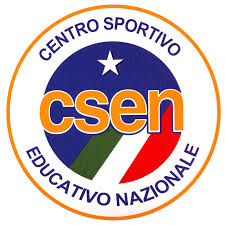 CAMPIONATO EASYCUPORDINE DI LAVORO SABATO 9 GIUGNOCATEGORIA JUNIOR E SENIORORE 16.00-SPORTING MANUELA 5-LIBACLUB 1-REGINA MUNDI GYM 1-GINNASTICA OVIDIANA SULMONA 5-IRIS 3-GINNASTICA PORTO POTENZA 2-GINNASTICA BATTIPAGLIESE 2-GYMNASIUM SCAFATI 1-SPORTING CLUB ALBINIA 2-EUNICE MARSCIANO 2 CATEGORIA ALLIEVE A ORE 16.40-DOJO SHUTAIDO &GYM 1 -MIRAGE 3-EUNICE MARSCIANO 4-ATERNUM GINNASTICA 2-LIBA CLUB 2 ORE 17.00-SPORTING MANUELA 11-NEW LIFE 1-CLINIQUE 3-REGINA MUNDI GYM 5ORE 17.30-SPORTING CLUB ALBINIA 6-IRIS 3-GINNASTICA BATTIPAGLIESE 8ORE 17.50-GINNASTICA PORTO POTENZA 6-GINNASTICA OVIDIANA SULMONA 5-GYMNASIUM SCAFATI 4CATEGORIA ALLIEVE B ORE 18.10-MIRAGE 2- DOJO SHUTAIDO &GYM 5-REGINA MUNDI GYM 1-SPORTING MANUELA 2-NEW LIFE 1-IRIS 5-GINNASTICA OVIDIANA SULMONA 3-ATERNUM GINNASTICA 1ORE 18.30-EUNICE MARSCIANO 2-UMBRIA K.T.C  5-GINNASTICA BATTIPAGLIESE 8-GYMNASIUM SCAFATI 4-SPORTING CLUB ALBINIA 2-SPORTING MANUELA 4-LIBA CLUB 2PREMIAZIONI DI TUTTE LE CATEGORIE ORE 19.00DOMENICA 10 GIUGNOCATEGORIA ESORDIENTI ORE 9.30-EUNICE MARSCIANO 9-GINNASTICA BATTIPAGLIESE 3-GYMNASIUM SCAFATI 7-SPORTING CLUB ALBINIA 1ORE 10.00-ATERNUM 6-SPORTING MANUELA 3-LIBA CLUB 2-REGINA MUNDI 9ORE 10.30-DOJO SHUTAIDO &GYM 1-MIRAGE 4-GINNASTICA OVIDIANA SULMONA 5-CLINIQUE 5-IRIS 7ORE 11.00-GINNASTICA FERMO 6-CORPI IN MOVIMENTO 1-GINNASTICA PORTO POTENZA 13-NEW LIFE 6CATEGORIA PULCINI ORE 11.45-SPORTING MANUELA 9-LIBACLUB 1-ATERNUM GINNASTICA 1-EUNICE MARSCIANO 7-GYMNASIUM SCAFATI 2ORE 12.15-SPORTING CLUB ALBINIA 1-GINNASTICA OVIDIANA SULMONA 5-CLINIQUE 2-NEW LIFE 2-MIRAGE 4ORE 12.30 PREMIAZIONI ESORDIENTI E PULCINI É PREVISTO UN RISCALDAMENTO LIBERO DI ATTIVAZIONE GENERALE E AD ATTREZZO DI 30 MINUTI TOTALI. LE SOCIETA’ DOVRANNO QUINDI ANTICIPARSI RISPETTO ALL’ORARIO DI GARA STABILITO PER POTER PROVARE. SUL CAMPO GARA NON SARÀ CONSENTITA ALCUNA PROVA.OGNI TECNICO DOVRÀ PRESENTARE ALLA GIURIA LE SCHEDE DI DICHIARAZIONE DI OGNI GINNASTA, DEBITAMENTE COMPILATE. L’ORDINE DI LAVORO NON PUÓ ESSERE CAMBIATO PER NESSUN MOTIVO; SI PREGA DI RISPETTARLO PER EVITARE CHE SI CREI CONFUSIONE SUL CAMPO GARA. INVITIAMO I TECNICI AD ANTICIPARSI PER L’ACCREDITO E IL CONTROLLO TESSERE. 